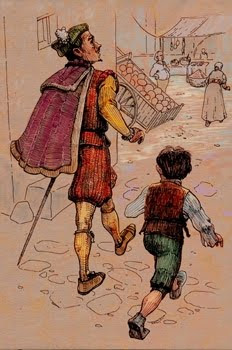 LAZARILLO DE TORMESTERCER TRATADO Autores: Ciyuan Ye, Nora Garcia, Daniel Carmona y Jone Artetxe En este trabajo vamos a hacer un teatro sobre el tercer tratado del libro Lazarillo de Tormes de cuyo autor es anónimo.Mediante nuestro trabajo queremos enseñar que hemos aprendido con leyendo la obra , como era vivir como un mozo, como era ser un escudero sin dinero y cómo era la sociedad en esa época. La sociedad es Nuestra intención es que el espectador aprenda y disfrute viendo nuestra obra de teatro al igual que nosotros lo hemos hecho al hacerla. Dirección: JoneActuación: CiyuanEscenografía: DanielVestuario y maquillaje: NoraObjetos de utilería: TodosPersonajesLazaro: Ciyuan y JoneEscudero:Daniel y NoraMujer: JoneHombre: Daniel Vieja: CiyuanMuerto: PelucheViuda: CiyuanAcreedores: DanielAlguacil: CiyuanVecina: NoraTodos: Nora y JoneTERCER TRATADOActo I Todos: Tienes que buscar un amo (Lázaro va a buscar un amo)(En la calle apareció un escudero) Escudero: Hola mozo, ¿buscas un amo? Lázaro: Sí señor Escudero: Pues ven conmigo, tuviste suerte al encontrarme(Estubimos paseando hasta las 11:00)(Entramos en la iglesia mayor y cuando terminó nos dirigimos a casa)(El amo saca una llave, abre la puerta y entran hasta un patio pequeño)Acto II(Lázaro tiene hambre pero no ve comida, mira alrededor y se da cuenta que no hay muebles)Escudero: Mozo, ¿has comido?Lázaro: No, señor. Aún no eran las ocho cuando te encontréEscudero: Yo he almorzado pero hasta la noche no he comido nada. Así que aguanta como puedas que luego cenaremos. (Lázaro empieza a pensar en voz alta aprovechando que su amo no está)Lázaro: Cada vez que dejó un amo porque no me da de comer y me encuentro otro me alimenta menos, haber si esta vez tengo más suerte.(El amo entra)Lázaro: Señor, soy un mozo y no comi mucho. Los amos que he tenido me alimentaban bien.Escudero: Que suerte, y por eso te quiero mas porque el comer mucho es de puercos y comer moderadamente es de los buenos hombres.(Lázaro dijo para si: mierda otro que no me va ha dar de comer)(Lázaro fue hacia el portal y sacó unos trozos de pan que tenía)Escudero: Mozo, ¿Qué comes?(Lázaro le muestra el pan y el escudero le coje el trozo más grande)Acto III(Los dos comen el pan) (después de pasar la tarde bebiendo agua y hablando el escudero y Lázaro van hacía la cama)Escudero: Mozo, quedate ahi y mira cómo hacemos la cama, para  que sepas hacerlo de aquí adelante.(Lázaro y el escudero hacen una cama vieja) (Se hace de noche)(Se acuesta en la cama)Acto IV(Lázaro ha tenido un sueño agradable) (Lázaro se despierta)  (Delante suy tiene una realidad cruel.) (Lázaro peina al escudero)Escudero: Oh, mozo, sabes qué? ninguna cosa de este mundo puede estar encima de lo que tengo en la mano.(saca la espada apreciandola)Escudero: ¿La ves aquí? Aunque ya no soy un guerrero sigo entrenando con ella, cortando la lana y el pan(Recoge la espada y sale por la puerta)Escudero: Cierra la puerta con la llave y ponla en el marco de la puerta para que cuando vuelva de la misa, pueda entrar.(El escudero se va a la misa con la ropa de un camarero para que nadie  lo conociera)Lázaro: ¡Bendito señor! quién encuentre a mi señor gentil con la capa que está andando por la calle.(Lázaro se queda mirando a su amo que pasa la calle) (Lázaro coje el jarrón y se dirige al río)  (Ve a su amo y unas mujeres en el río)(El estaba entre ellas diciéndoles cosas bonitas)Acto V(Pasa el tiempo y Lázaro empieza a pedir comida por las calles)(Llega a una casa grande)Lazaro: ¿Me podría dar comida?Mujer: Si, toma.(La mujer le da unas tripas cocidas)Acto VI(Lázaro llega a casa)Escudero: ¿Dónde has estado mozo?Lazaro: Estuve aquí hasta las dos, y como he visto que no venias, he ido a por comida a la ciudad. Me han dado esto. (Lázaro le muestra la comida)Escudero: Pues te estaba esperando para comer y como no venías ya he comido. Pero has hecho bien.(Lázaro y el escudero cenan la comida)Acto VII(pasan 10 días)(El amo se va de la casa)Lázaro: Escapo de los amos ruines para buscar uno mejor y me encuentro con alguien que no me mantiene, mas bien yo le tengo que mantener. Un día encontré una bolsita que es para el dinero y estaba vacía.  Es pobre y nadie da lo que no tiene.Acto VIII(Lázaro está pasando mucha hambre)(El ayuntamiento hace que todos los pobres extranjeros se vayan de la ciudad)(el amo entra en la casa muy alegre)Escudero:Lázaro ve a la plaza y compra pan, vino y carne. He alquilado otra casa y en esta sólo tendremos que estar durante este mes. ¡Maldita sea esta casa, que mietras que he vivido aquí no he comido bien ni he descansado! Acto IX(El amo le da una moneda)(Lázaro va a la plaza a comprar)(Por el camino se encuentra con un muerto que lo llevaban unos hombres y por detrás iba la mujer del muerto vestida de luto)(Lázaro va a casa corriendo)Lázaro:¡Amo,amo!Escudero: ¿Que pasa mozo?Lázaro: Ven aquí, ¡que nos traen un muerto!Escudero: ¿Como así?(Los dos van a ver el muerto)Escudero: Abre,abre, y dejales comer.Lazaro: Señor ya han pasado por la calle.Acto X (Entran un hombre y una vieja) Hombre: Vengo a pedir el alquiler de la casaVieja: Yo el de la camaEscudero: Ahora no tengo el dinero pero por la tarde lo tendré(La vieja y el hombre se van)(El escudero se va)(Mas tarde la vieja y el hombre vuelven)Vieja: ¿Dónde está tu amo?Lázaro: Todavía no ha venido(La vieja y el hombre se van)  Lázaro tiene miedo de  quedar en casa solo y se va donde la vecina)(Se hace de día)(Los acreedores van a la casa de la vecina)Acreedores: ¿Dónde está el escudero?Vecina: No ha vuelto desde que se fue a la plaza. Acreedores: Vamos a por un alguacil para llevar sus pertenencias, no os mováis(Los acreedores se van) (Vuelven junto un alguacil)Alguacil: ¿Dónde están las pertenencias de tu amo?Lázaro: No lo seAlguacil: Seguramente lo hayáis llevado a otra parte esta noche(El Alguacil atrapa a Lázaro)Alguacil: Ahora eres un prisionero(Lázaro empieza a llorar)Lázaro: Os prometo decir lo que queraisAlguacil: Bien, pues di lo que sabes sin temorLázaro: Señores, lo que mi amo tiene, según lo que me dijo, es un solar muy bueno de casas.Alguacil: Bien, por poco que eso valga, nos sirve para pagar la deuda. y, ¿En qué parte de la ciudad está?Lázaro: En su tierraAlguacil: Y ¿Dónde está su tierra?Lázaro: Me dijo que está en Castilla la Vieja (todos menos Lázaro se ríen)Acreedores: Bastante relación es esta para cobrar la deuda, aunque fuese mejor.Vecina: Señores, este niño es inocente, ha estado pocos días con él y no sabe más de lo que vosotros sabéisAcreedor: Al parecer si que es inocente, dejemoslo libre(Liberan a Lázaro)(Lázaro se queda solo)Lázaro: Al parecer mi tercer amo me ha abandonado, con este amo todo es al revés, normalmente los mozos abandonan a los amos pero en mi caso mi amo ha huido de mi.